PARIGI	Europa	PONTE OGNISSANTI E CAPODANNONOVEMBRE - DICEMBRE 2024 4 GIORNI - 3 NOTTIPERNOTTAMENTO E PRIMA COLAZIONELA QUOTA COMPRENDEVolo da Roma con bagaglio3 notti presso BW Ronceray 3* sup o similare in pernotto e prima colazione,Trasferimenti aeroporto/hotel/aeroporto1 walking tour con guida in italiano con 2 biglietti della metro per gli spostamentiLA QUOTA NON COMPRENDETasse aeroportuali obbligatorie e soggette a variazione 159€, extra, pasti e bevande, assicurazione medico bagaglio annullamento obbligatoria 25€ per persona, tassa di soggiorno, tutto quanto non espressamente indicato ne la quota comprende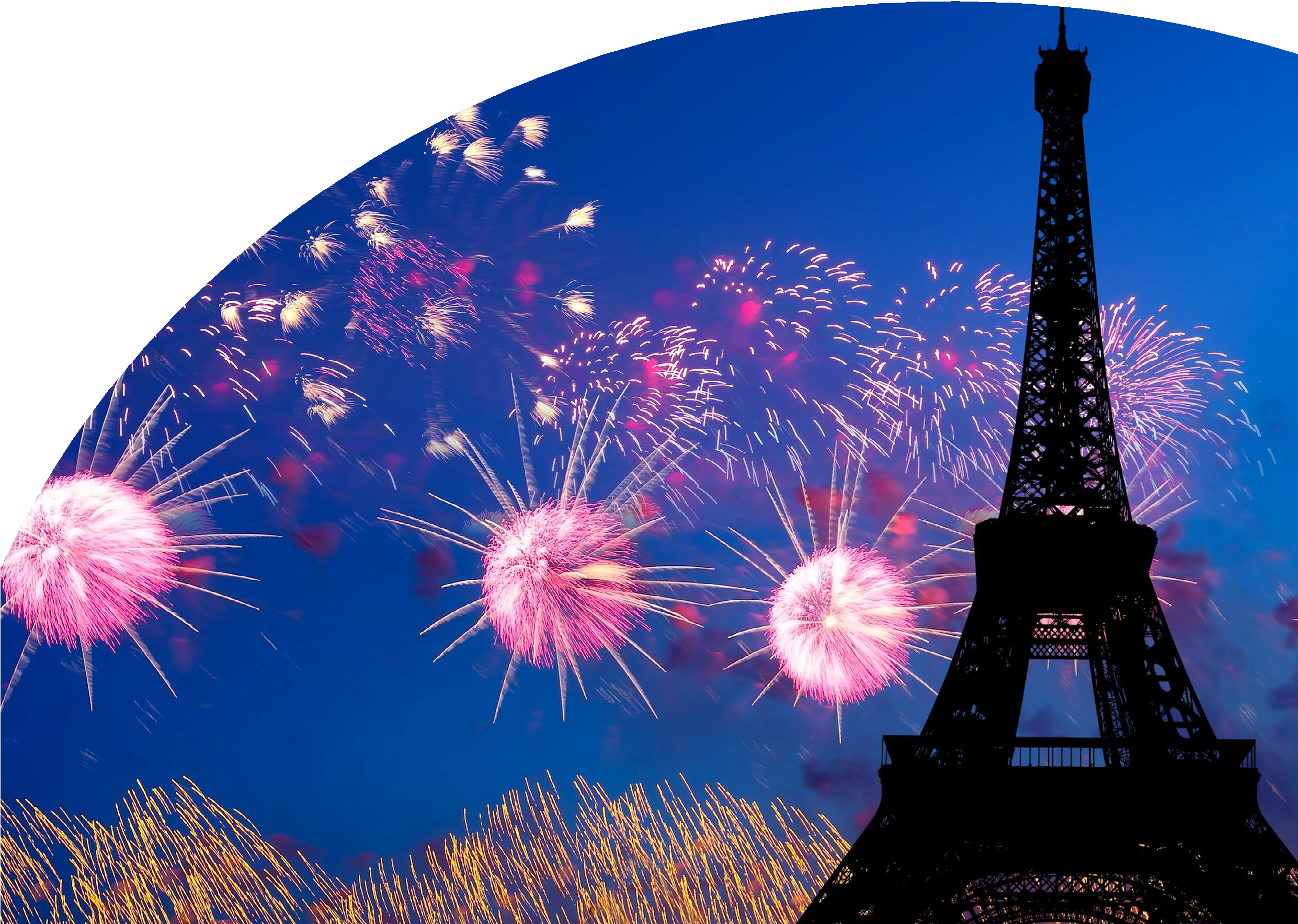 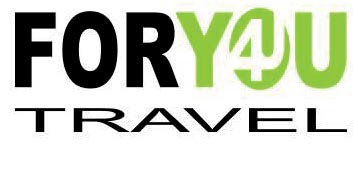 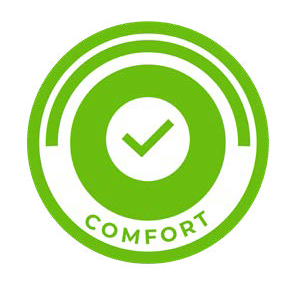 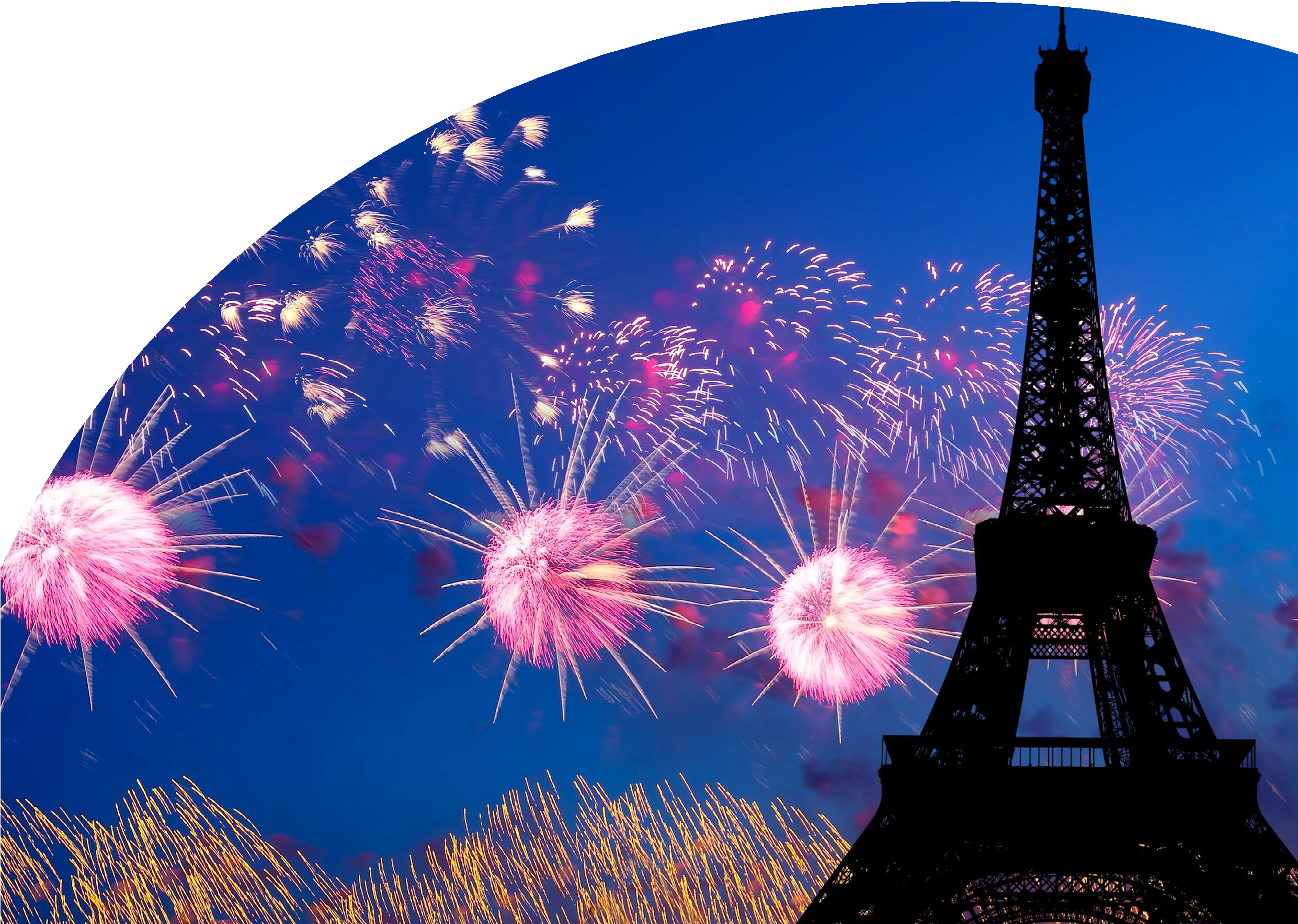 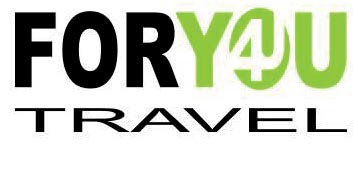 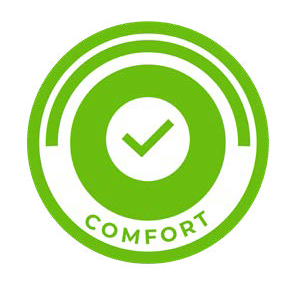 3A24PARTENZA DI GRUPPO MINIMO 20 PAXPERIODOSISTEMAZIONE BASE 2prezzi per personaSUPPLEMENTO SINGOLA1 - 4 NOVEMBRE€ 359215 €29 DICEMBRE - 1 GENNAIO€ 439215 €